группа 9/З_ДО выполнить и сдать 23.03.2020 секретарю учебной частиИзучите теоретический материал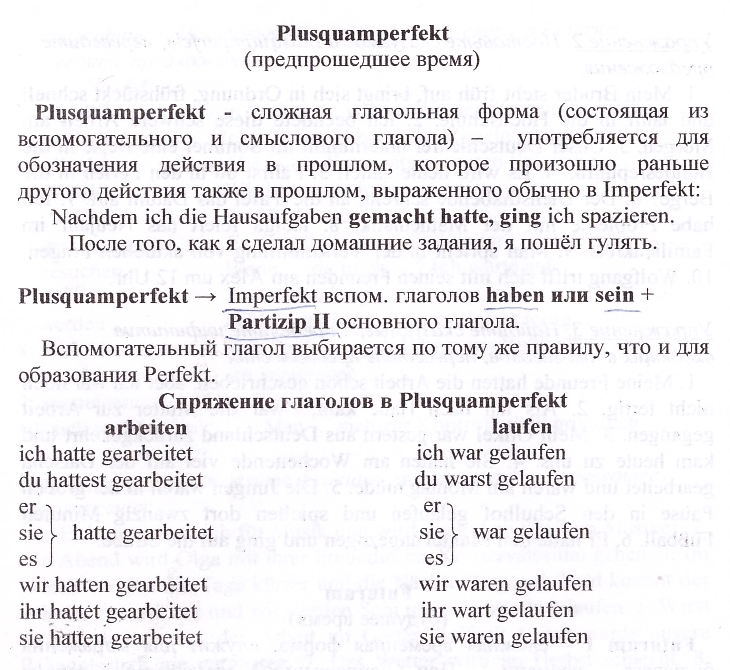 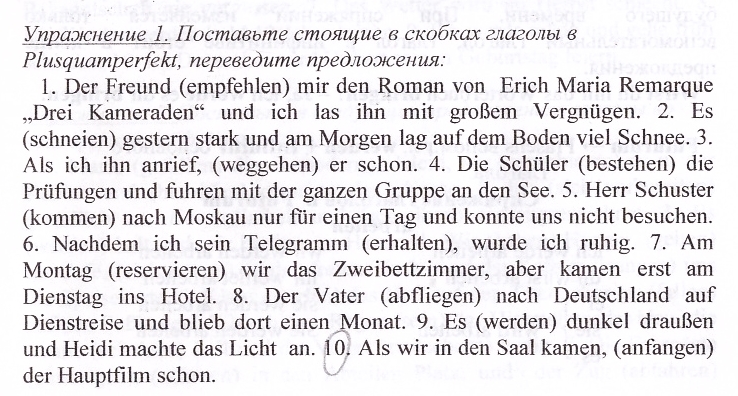 Задание 2. Переведите текст.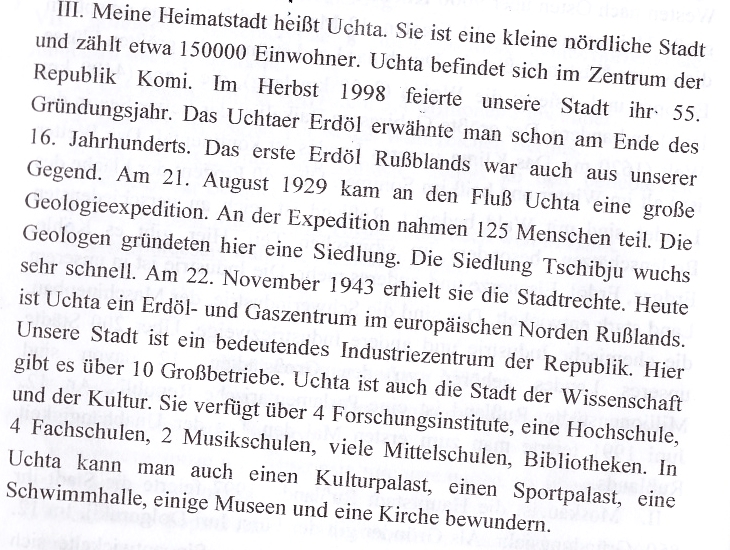 